Dublin Music Boosters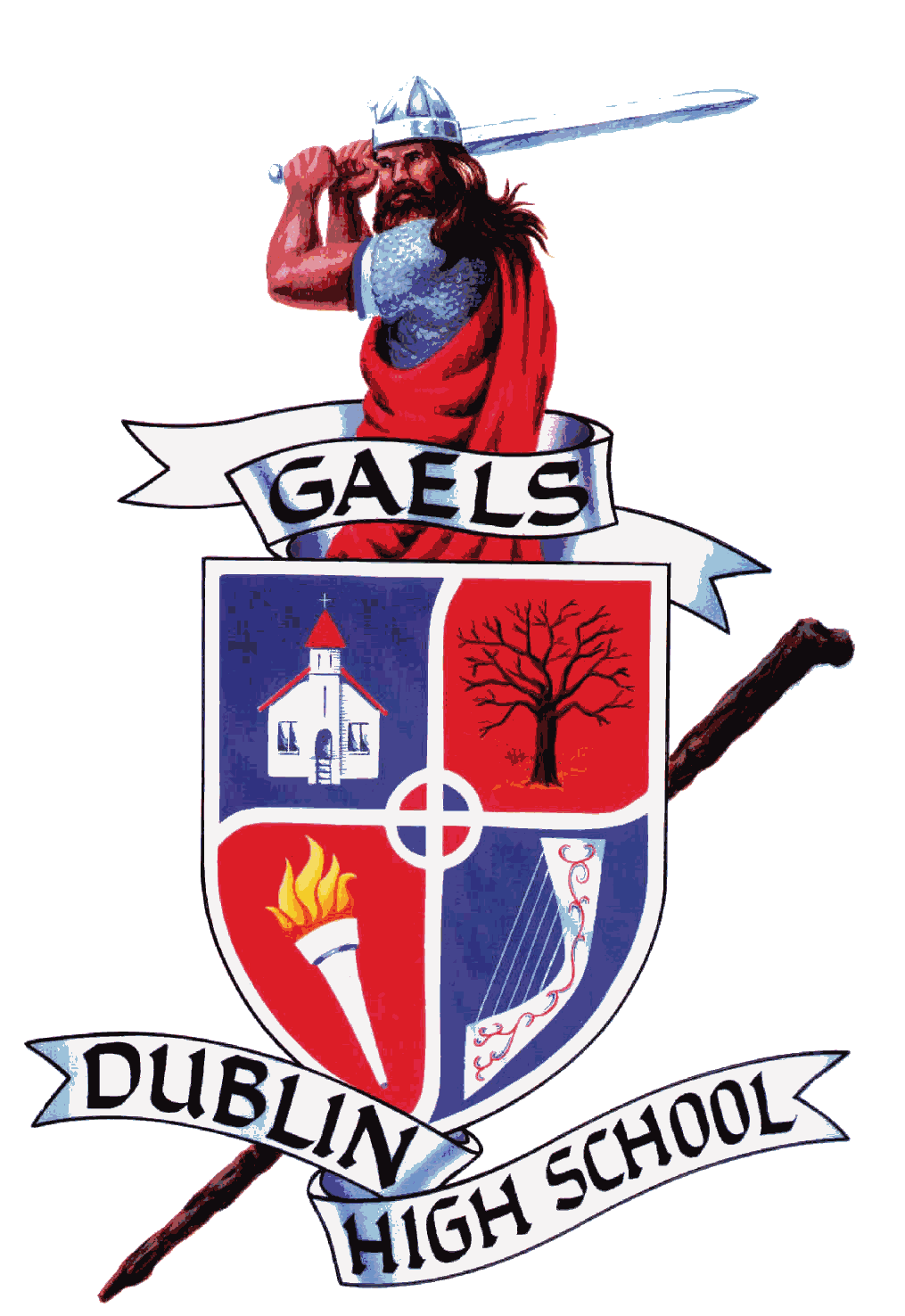 www.dhsirishguard.org"The Gael Force"		Dublin High SchoolMusic Booster Meeting SummaryMonday, October 16, 2017	       7:00 PM ~ Choir RoomWelcome & Call Meeting to Order (1 minute):  7:10pmTri Ly, PresidentSecretary's Report (2 minutes)Presentation of Minutes from last Booster Meeting: September 18, 2017Grace Lutz, SecretaryMotion to accept the minutes:Second the motion:Sheri BarbierRegina PangilinanDirector’s Report (3 minutes)    Real Men Sing- SJSU 10/6 update5 students accepted to Regional Honor ChoirNY Trip update- Moving forwardDeadline is Oct 25th for commitment and depositConcert in December 5thAll uniforms orderedMr. Serpa – Choir DirectorDirector’s Report (3 minutes)Band Pictures, Wed 10/18, 5-9pmWed Dress Rehearsal-will confirm two mock adjudicatorsUpdate on Field Show Progress-finished the showSaturday, rehearse from 9-1pm for clean-up/run throughsFrom 2-4pm down time for homework, 4pm watch show, concessions will feed them dinner starting at 5pmStudents are asked to stay on campus, released around 11pmStarted to establish a weekly newsletter through Mail ChimpLiz Crocker asked about the Napa Show on 11/11: Ms. Williams says it’s too early to tell.  She will let parents know as soon as she knows.Ms. Williams – Band/Instrumental DirectorTreasurer’s Report (10 minutes)P&L providedIncome for Meat sale $1721.84 (net)Hoedown $6375.47 (net)NY Trip Payment Due Today ($400)Liz Crocker asked about color guard paying for their own uniform. Proposal for next year.Patti Luba – TreasurerRhonda Scharton – Co-TreasurerFundraising Report (5 minutes) Meat Sale 10/7 RecapChoir and Jazz band made $150 each at Splatter, Haven’t received          for booth yetDine Out Recap/UpcomingBingo (Halloween Hat Theme) 10/24Butter Braids- going forward this ThursdayCandy Apple Sales-Apples will be $10 (make $5), fudge $5 (make $2)“Apples for the Big Apple” (Proceeds for NY trip)Ribbon leis will be sold at Invitational ($5 profit per lei)Publicity Report (2 minutes) Publicizing events on Nextdoor, Patch, Peachjar and FBPlease share FB postsLinda Knapp announced that DUSD sent out info about the InvitationalBlitz-we had 18 sponsors ($3600 net)Lynne Shinohara, FundraisingJean Ryken, Co-FundraisingDavyne Bradley, PublicityPresident's Report (9 minutes)Invitational 10/21:  Volunteers still neededUpdate on Roadies/Field Show helpLiz Crocker asked Ms.  Williams to ask students to ask parents. Ms. Williams would like what is needed inorder to announce.Tri Ly, PresidentPaul Dow, Co-PresidentNew BusinessMeeting adjourned at: 7:52pmNext Meeting:  November 13th, 7:00pm Choir roomDATESWISH LISTSpeaker for travel- ChoirA Covered Trailer ~ to pull equipment to showsColor Guard T Flags = 6 Flags that spell out "DUBLIN" A Handyman ~ someone to help with repairs and/or building an additional uniform rack.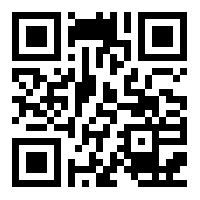 DHS Music Booster Meeting Sign InDHS Music Booster Meeting Sign InDHS Music Booster Meeting Sign InDHS Music Booster Meeting Sign In1Melissa Williams212Adam Serpa223Tri Ly234Paul Dow245Davyne Bradley256Rhonda Scharton267Patti Luba278Lynne Shinohara289Jean Ryken2910Grace Lutz3011Regina Pangelinan3112Luis and Mayumi Berrios3213Ignacio and Maddie Romero-Salas3314Sheri Barbier3415Liz Crocker3516Nicki Wanzenried3617Linda Knapp3718Leah Villanueva3819Thuy Nguyen3920StephanieNeves40